29.11.17г. В целях реализации программы духовно-нравственного воспитания учащихся классный  руководитель 6а класса  Имакова Г.А. провела  внеклассное  мероприятие, посвященный Дню матери.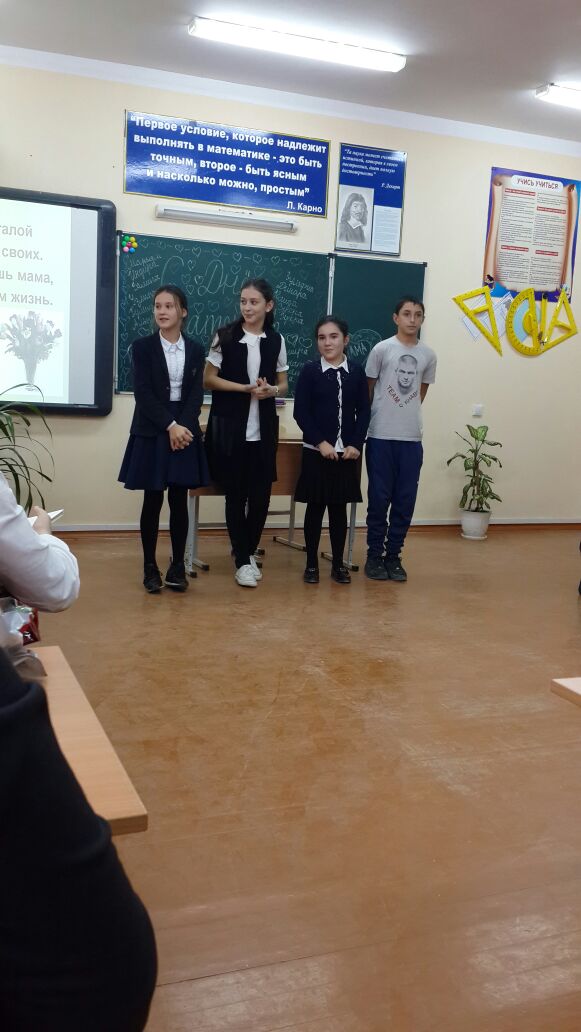 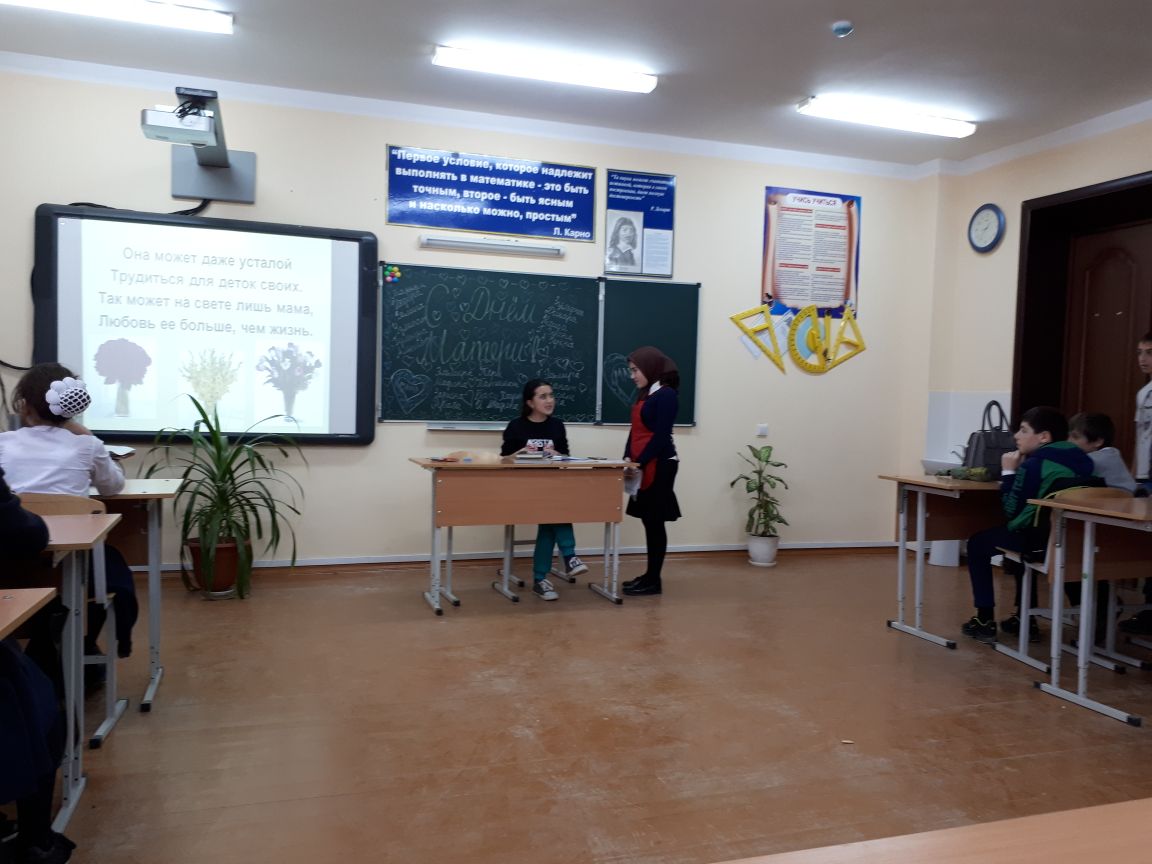 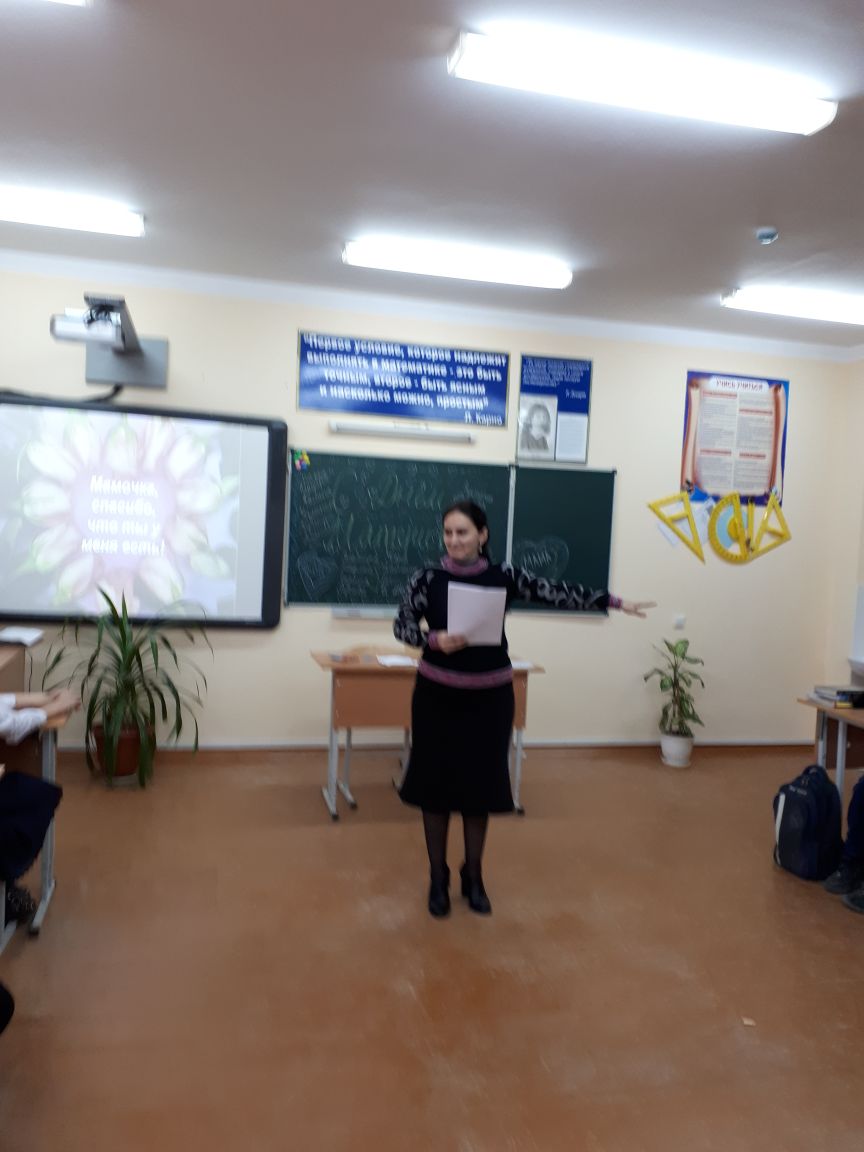 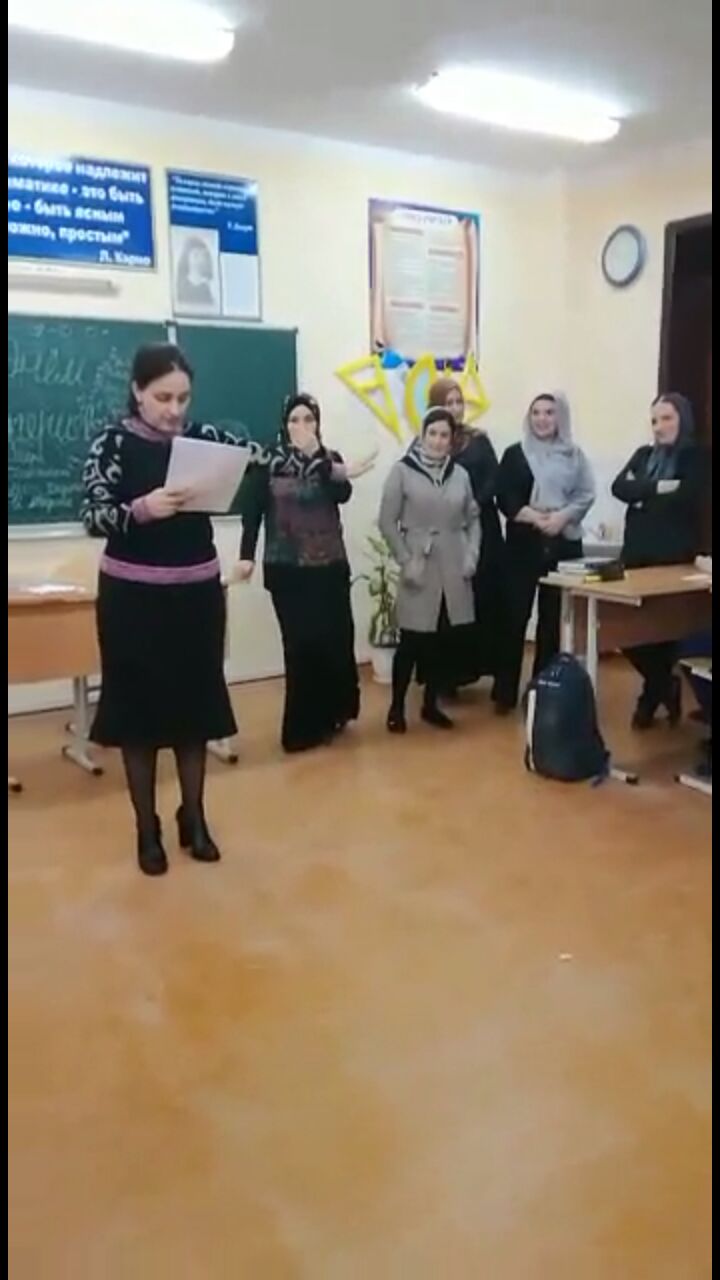 